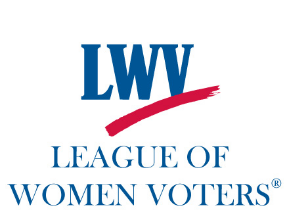 We rely on dues and donations to support our programs. If you would like to help us, please print this page and complete it. Mail it with your check to:The League of Women Voters of the Fairfax Area (LWVFA)
4026-B Hummer Road
Annandale, VA 22003-2403CONTRIBUTION FORMName_________________________________________________________Address_______________________________________________________City____________________________ State______ Zip Code_____________Amount Enclosed $__________________ Phone (opt)____________________Email Address________________________________________________________ I wish my contribution to remain anonymous.____ I wish my contribution to be tax deductible where allowed by law. My check is made out to the "LWVFA Education Fund" which is a 501(c)(3) organization.____ I wish to support the League's action priorities. My check is made out to the "League of Women Voters" and is not tax-deductible.Comments __________________________________________________________________________________________________________________Thank you for your support!